SERVIÇO  DE PERNAMBUCO de  e  HumanasPrograma de Pós-Graduação em História - Cursos de Mestrado e DoutoradoORIENTAÇÕES PARA SUBMISSÃO DE CURRÍCULO (ETAPA 4) - MESTRADO(DIGITE AQUI O SEU NOME COMPLETO)(DIGITE AQUI A LINHA DE PESQUISA)Em arquivo único com paginação, formato PDF, organize o seu currículo com a sequência de documentos listados na tabela a seguir.Procure anexar apenas as comprovações dos itens pontuáveis (ver tabela/item 3.1.4 do edital). Exclua da tabela os itens não atendidos em seu currículo.A tabela é editável. Não há rigor na sua padronização. A sequência sugerida atende os 3 itens da tabela de pontuação do edital (1. titulação, 2. experiência profissional e atividade de pesquisa, 3. produção acadêmica).  O importante é apresentar um currículo funcional e organizado.Esta página deverá servir de capa/sumário para o arquivo de currículo.DOCUMENTOPÁGINACURRÍCULO EXTRAÍDO DA PLATAFORMA LATTESESPECIALIZAÇÃODIPLOMA GRADUAÇÃO (ou declaração de conclusão/concluinte)HISTÓRICO ESCOLAR DA GRADUAÇÃO COM MÉDIA GERAL DO CURSOMONITORIA (por semestre letivo)DOCÊNCIA DE ENSINO FUNDAMENTAL E MÉDIO (por semestre letivo)ATIVIDADE DE PESQUISA (indicar orientação, projeto, período, envolvimento, etc.), iniciação científica e afins (PIBIC, PIBID, etc.).TRABALHO DE CONCLUSÃO DE CURSO (Monografia ou TCC)ATIVIDADE EM PROJETO DE EXTENSÃO RECONHECIDOS PELAS PRÓ-REITORIAS DE EXTENSÃO (por semestre letivo)PUBLICAÇÃO DE TRABALHOS COMPLETOS E DE RESUMOS EXPANDIDOS EM ANAISPUBLICAÇÃO DE TRABALHOS COMPLETOS EM PERIÓDICOS (COM ISSN)PUBLICAÇÃO EM LIVRO (COM ISBN)APRESENTAÇÃO DE TRABALHO ESCRITO E/OU ORAL EM EVENTO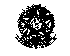 